Actividad N°1: junto con un adulto lee y reconoce cada una de lasa rticulaciones que ves en la imagen. Luego encierra de color rojo cada una de ellas…..concentrate. y si tienes dudas…consulta.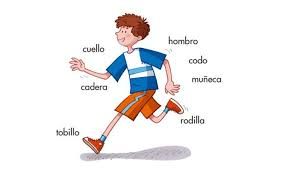 Actividad N°2: muy bien…ahora que ya reconoces donde va  cada articulacion, debes encerrar con un circulo de color negro cada articulacion según corresponda tu genero. Luego pinta a la niña o niño, según corresponda: Rojo la cabezaVerde el troncoAmarillo los brazosAzul las piernas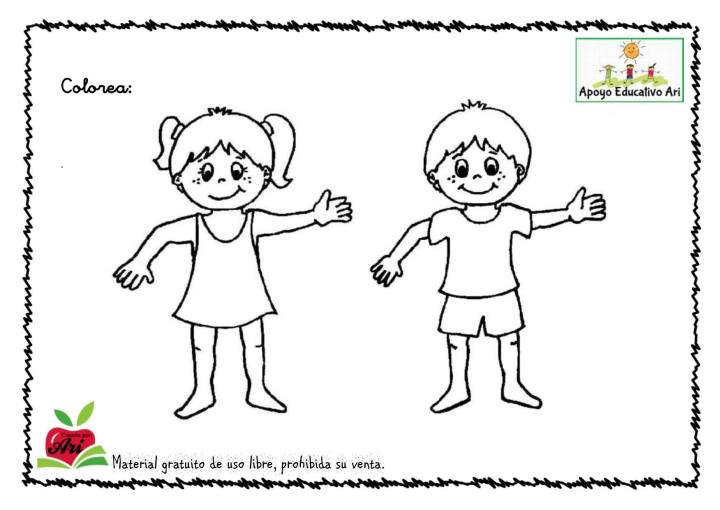 Actividad N°3:  junto con un adulto, lee y reconoce cada articulación que se solicita, debes escribir el numero dentro de los circulos.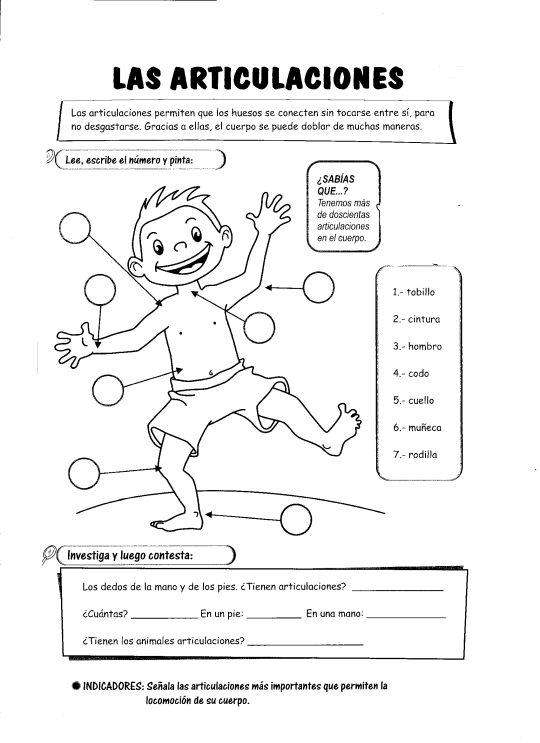 Muy bien…felicidades hoy conocimos nuestras articulaciones y la importancia de cada una de ellas….no olvides si tienes alguna duda..solo hazla.No olvides lavar tus manos y bebes agua para mantener hidratado tu cuerpo.No vemos la próxima clases….abrazos 